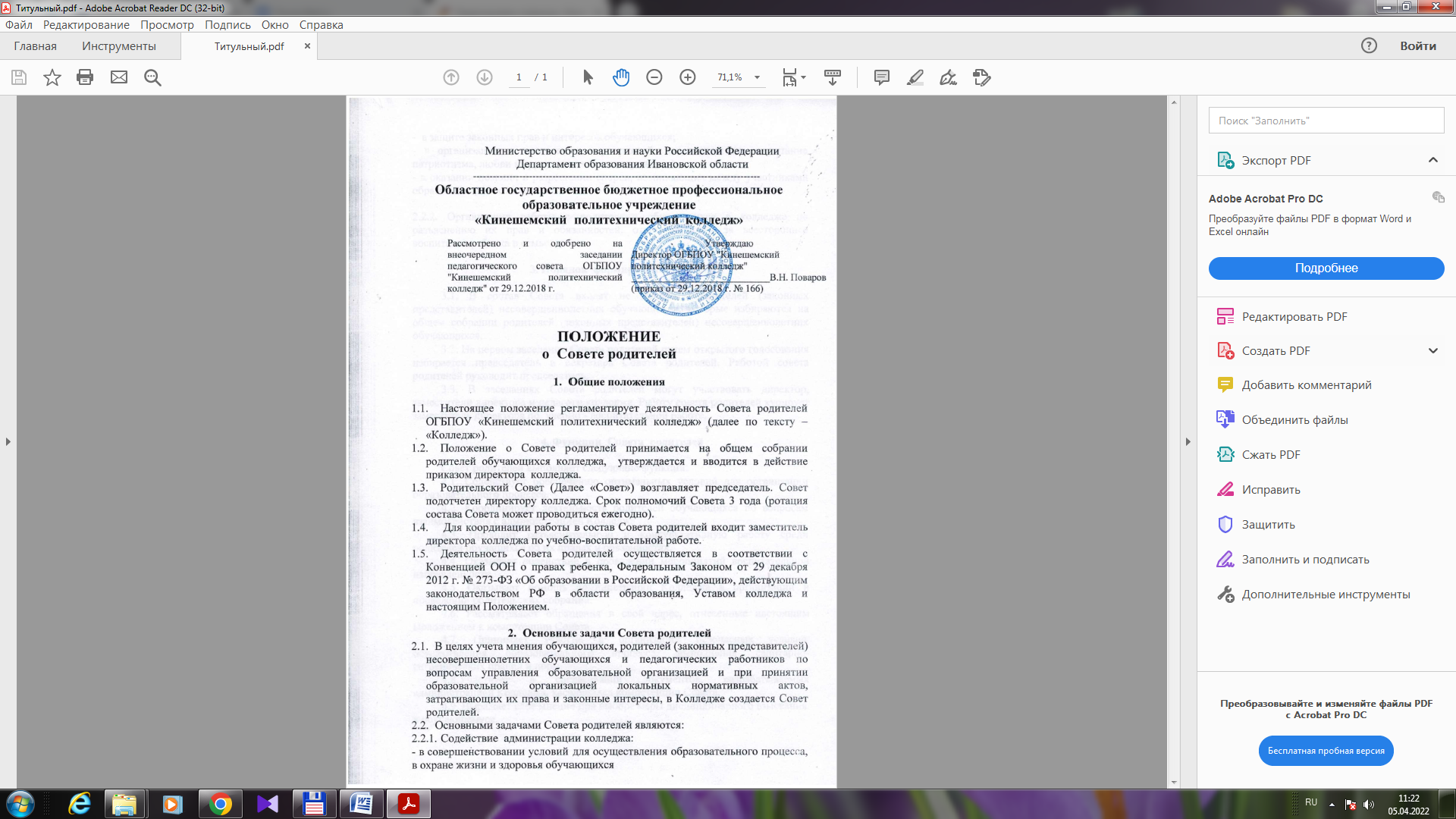 Министерство образования и науки Российской ФедерацииДепартамент образования Ивановской области---------------------------------------------------------------------------------------Областное государственное бюджетное профессиональное образовательное учреждение «Кинешемский  политехнический  колледж»ПОЛОЖЕНИЕо  Совете родителейОбщие положенияНастоящее положение регламентирует деятельность Совета родителей ОГБПОУ «Кинешемский политехнический колледж» (далее по тексту – «Колледж»).Положение о Совете родителей принимается на общем собрании родителей обучающихся колледжа,  утверждается и вводится в действие приказом директора  колледжа.  Родительский Совет (Далее «Совет») возглавляет председатель. Совет подотчетен директору колледжа. Срок полномочий Совета 3 года (ротация состава Совета может проводиться ежегодно). Для координации работы в состав Совета родителей входит заместитель директора  колледжа по учебно-воспитательной работе.Деятельность Совета родителей осуществляется в соответствии с  Конвенцией ООН о правах ребенка, Федеральным Законом от 29 декабря 2012 г. № 273-ФЗ «Об образовании в Российской Федерации», действующим законодательством РФ в области образования, Уставом колледжа и настоящим Положением.Основные задачи Совета родителейВ целях учета мнения обучающихся, родителей (законных представителей) несовершеннолетних обучающихся и педагогических работников по вопросам управления образовательной организацией и при принятии образовательной организацией локальных нормативных актов, затрагивающих их права и законные интересы, в Колледже создается Совет родителей.Основными задачами Совета родителей являются:Содействие  администрации колледжа:- в совершенствовании условий для осуществления образовательного процесса, в охране жизни и здоровья обучающихся-  в защите законных прав и интересов обучающихся;- в организации и проведении мероприятий, нацеленных на воспитание патриотизма, любви к труду, уважения к старшим.- в оказании помощи в разрешении споров, возникающих между участниками образовательных отношений.2.2.2. Организация работы с родителями обучающихся в колледже по разъяснению их прав и обязанностей, ответственности за всестороннее воспитание ребенка в семье.Порядок  формирования  Совета3.1. В состав Совета входят не менее 5 родителей (законных представителей) несовершеннолетних обучающихся, которые избираются на общем собрании родителей (законных представителей) несовершеннолетних обучающихся.3.2. На первом заседании Совета родителей путем открытого голосования избирается председатель и секретарь Совета родителей. Работой совета родителей руководит председатель.3.3. В заседаниях Совета родителей могут участвовать директор, заместители директора и педагоги колледжа. Работу совета родителей курирует заместитель директора по  учебно - воспитательной работе.Функции  Совета  родителейСовет родителей выполняет следующие функции:4.1. Содействует обеспечению оптимальных условий для организации образовательного процесса.4.2. Координирует деятельность родителей обучающихся по вопросам взаимодействия с администрацией Колледжа.4.3. Проводит разъяснительную и консультативную работу среди родителей обучащихся об их правах и обязанностях.4.4. Оказывает содействие в проведении мероприятий воспитательной направленности.4.5. Оказывает помощь администрации Колледжа в организации и проведении родительских собраний.4.6. Рассматривает обращения в свой адрес, отнесенные настоящим Положением к компетенции Совета.4.7.	Принимает	участие	в	организации	безопасных	условийосуществления образовательного процесса, выполнения санитарно-гигиенических правил и норм.4.8.Участвует в согласовании документов, разрабатываемых администрацией Колледжа, касающихся компетенции Совета.4.9. Выражает свое мнение при выборе меры дисциплинарного взыскания к обучающемуся.Права Совета родителейсоответствии с компетенцией, установленной настоящим Положением, Совет имеет право:5.1. Вносить предложения администрации и органам самоуправления Колледжа и получать информацию о результатах их рассмотрения.5.2. Обращаться за разъяснениями в иные государственные учреждения и организации.5.3. Запрашивать и получать информацию от администрации и органов самоуправления Колледжа.5.4. Вызывать на свои заседания обучающихся и их родителей по представлениям администрации Колледжа.5.5. Давать разъяснения и принимать меры по рассматриваемым обращениям.5.6. Поощрять родителей за активную работу в Совете, оказание помощипроведении  запланированных  Советом мероприятий.5.7. Председатель Совета может присутствовать на отдельных заседаниях педагогического Совета, других органов самоуправления по вопросам, относящимся к компетенции Совета.Ответственность родительского СоветаСовет родителей несет ответственность за:6.1. Выполнение плана работы Совета.6.2. Выполнение решений и рекомендаций Совета.6.3. Организацию согласованной работы с администрацией Колледжа и родителями обучающихся по вопросам семейного и общественного воспитания.6.4. Принятие решений в соответствие с действующим законодательством.6.5. Члены Совета, не принимающие участие в его работе, по представлению председателя Совета могут быть отозваны.6.6. Ведение отчетной документации касательно работы Совета родителей.Организация   работы7.1. Совет родителей работает по плану и регламенту, которые согласованы с администрацией Колледжа.7.2. Совету по согласованию с администрацией предоставляется помещение для собраний и проведения иных мероприятий, а также возможность использовать иные ресурсы филиала – такие, как оборудование, оргтехника, канцелярские принадлежности, средства информации и др.7.3. Должностные лица колледжа оказывают Совету содействие в распространении информации о деятельности Совета среди сотрудников и обучающихся.7.4.Заседания Совета родителей проводятся не реже одного раза в три месяца.Решения, принятые советом родителей, являются правомочными, если на заседании присутствует не менее двух третей состава Совета родителей.7.5.Решение Совета родителей принимается простым большинством голосов путем открытого голосования. Решение совета родителей оформляется протоколом, который подписывается председателем и секретарем совета родителей.7.6. Переписка Совета по вопросам, относящимся к его компетенции, ведется от имени учреждения, документы подписывает директор Колледжа и председатель Совета.7.7. О своей работе Совет родителей представляет отчет директору Колледжа и родителям обучающихся (по запросу) не реже одного раза в год.7.8. Совет родителей ведет протоколы своих заседаний. Протоколы хранятся у председателя Совета.7.09. Ответственность за делопроизводство в Совете возлагается на председателя Совета или секретаря.Заключительные  положения8.1. Настоящее положение вступает в силу с момента его утверждения.8.2. Изменения в настоящее положение вносятся председателем Совета родителей по согласованию с членами Совета и утверждаются директором колледжа.Рассмотрено и одобрено на внеочередном заседании педагогического совета ОГБПОУ "Кинешемский политехнический колледж" от 29.12.2018 г.Утверждаю Директор ОГБПОУ "Кинешемский политехнический колледж" ____________________________В.Н. Поваров(приказ от 29.12.2018 г. № 166)